InterTalentum MSCA-COFUND Fellowship Programme at UAM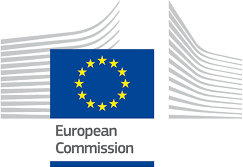 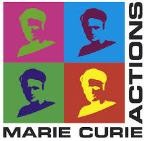 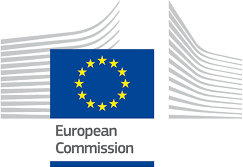 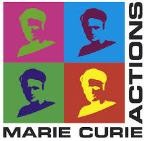 Second call – Deadline 25th May 2018Curriculum Vitae ApplicantThe CV is intrinsic to the evaluation of the whole proposal and is assessed throughout the 3 evaluation criteria by the expert evaluators.This section should be limited to maximum 5 pages and should include the standard academic and research record. Any research career gaps and/or unconventional paths should be clearly explained so that this can be fairly assessed by the independent evaluators.Please include precise dates for each period of employment or study and page numbers.The experienced researchers must provide a list of achievements reflecting their track record, and this may include, if applicable:1.	Publications in peer-reviewed scientific journals, peer-reviewed conference proceedings and/or monographs of their respective research fields, indicating also the number of citations (excluding self-citations) they have attracted.2.	Granted patent(s).3.	Research monographs, chapters in collective volumes and any translations thereof.4.	Invited presentations to peer-reviewed, internationally established conferences and/or international advanced schools.5.	Research expeditions that the experienced researcher has led. 6.	Organisation of International conferences in the field of the researcher (membership in the steering and/or programme committee).7.	Examples of participation in industrial innovation.8.	Prizes and Awards.9.	Funding received so far10. Supervising, mentoring activities, if applicable. 